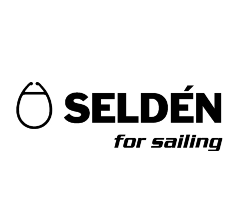 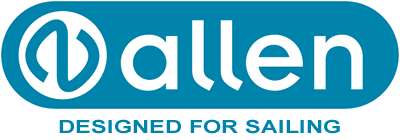 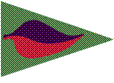 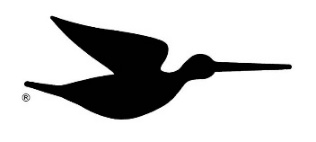 BOUGH BEECH SAILING CLUBAre the hosting club for the Snipe Open Meeting and Yves Le Bour trophy event Saturday 6th and Sunday 7th July 2019FOOD FOR THE WEEKEND!The Bough Beech SC canteen will be open all weekend for breakfast and lunch and payable when ordering. To give Pauline an idea on numbers, please can you let us know what meals you will be requiring so she has enough food to feed us!  A Fish & Chip van is coming Saturday evening (payable when entering). NAME……………………………………………………………PLEASE ENSURE YOU ORDER YOUR LUNCH FOR SUNDAY BEFORE GOING OUT ON THE WATER SUNDAY MORNING!!Camping at the club will be free of charge.  Please pitch tents along the fence edge (on the right hand side of club when looking out to the water). Camper vans need to be tucked away discreetly at the far end of the dinghy park so that local sailors can have easy access to their boats and hardly notice they are there!!Declaration by visiting boats to Bough Beech ReservoirBough Beech SC Snipe Open Meeting and YLB trophy event INVASIVE AQUATIC SPECIESSTOP THE SPREAD!Our landlord, the ESWC, requires visitors to have washed and dried their boats and equipment before arriving at Bough Beech Reservoir.  Entry to this Open meeting is conditional upon receipt of this signed form.I certify that I have washed and dried my boat as required.Name ……………………………………….		Boat Number:……………………..Signed……………………………………..		 Date ………………………………..Please complete in block capitals and return in advance to: Bough Beech Sailing Club, Bough Beech, Nr. Edenbridge, Kent. TN8 7AN or please complete on the 6th July 2019 9-10am at registration.Please complete in block capitals and return in advance to: Bough Beech Sailing Club, Bough Beech, Nr. Edenbridge, Kent. TN8 7AN or please complete on the 6th July 2019 9-10am at registration.Please complete in block capitals and return in advance to: Bough Beech Sailing Club, Bough Beech, Nr. Edenbridge, Kent. TN8 7AN or please complete on the 6th July 2019 9-10am at registration.Sail NumberHelmCrewClub AddressTownPostcodeTelephoneemailIf entering in advance: Please send a cheque (with cheque card number on the back) payable to Bough Beech SC along with your entry form.  If entering on the day please pay by cheque (payable to Bough Beech SC) or cash at registration (9-10am on Saturday 6th July)If entering in advance: Please send a cheque (with cheque card number on the back) payable to Bough Beech SC along with your entry form.  If entering on the day please pay by cheque (payable to Bough Beech SC) or cash at registration (9-10am on Saturday 6th July)If entering in advance: Please send a cheque (with cheque card number on the back) payable to Bough Beech SC along with your entry form.  If entering on the day please pay by cheque (payable to Bough Beech SC) or cash at registration (9-10am on Saturday 6th July)Fees£25 per boat for the two day event.£20 per boat for the two day event for Snipe Juniors (Under the age of 22 in 2019).£25 per boat for the two day event.£20 per boat for the two day event for Snipe Juniors (Under the age of 22 in 2019).DeclarationI agree to be bound by the racing rules of sailing and all other rules that govern this event. In particular, I have read the Notice of Race and confirm that I agree to its provisions and that my boat will conform to its requirements throughout the event. I also confirm that if applicable my boat complies with the requirements of BBSC with regard to protection against invasive species. I agree to notify the club OOD in advance of any medical issues I have, which may need special attention during the event.I agree to be bound by the racing rules of sailing and all other rules that govern this event. In particular, I have read the Notice of Race and confirm that I agree to its provisions and that my boat will conform to its requirements throughout the event. I also confirm that if applicable my boat complies with the requirements of BBSC with regard to protection against invasive species. I agree to notify the club OOD in advance of any medical issues I have, which may need special attention during the event.Signed Helm:                                          Crew:Helm:                                          Crew:Date(if under 18yrs) Signed by ParentOr person acting in locoHelm:                                          Crew:Helm:                                          Crew:(if under 18yrs) Signed by ParentOr person acting in locoMobile 1Mobile 2   DeclarationParent or Guardian declarations: (required for all sailors who are under 18 yrs).Under law, this competitor is my dependant. I accept the statement of liability in the Notice of Race and agree to the statements contained within it. During the event, the boat sailed by my dependant will have a valid and current third party insurance of at least £2m. I confirm that my dependant is competent to take part. I will be responsible for my dependant throughout the event , and during the time he/she is afloat I will be available at the event venue, or I will inform the Race Office in writing who is acting in loco parentis.    Parent or Guardian declarations: (required for all sailors who are under 18 yrs).Under law, this competitor is my dependant. I accept the statement of liability in the Notice of Race and agree to the statements contained within it. During the event, the boat sailed by my dependant will have a valid and current third party insurance of at least £2m. I confirm that my dependant is competent to take part. I will be responsible for my dependant throughout the event , and during the time he/she is afloat I will be available at the event venue, or I will inform the Race Office in writing who is acting in loco parentis.    DateAll competitors should be SCIRA members and display a 2019 decal.All competitors should be SCIRA members and display a 2019 decal.SCIRA memberYes/No                                          Junior Entry:  Yes/NoYes/No                                          Junior Entry:  Yes/NoFOOD NUMBERSBreakfast  Saturday morningNoYes ( how many)Lunch for SaturdayNoYes (how many)Breakfast SundayNOYes (how many)Lunch on SundayNoYes (how many)Saturday evening (Fish & chip van serving at 6.30pm)Number of Adults @ £10 ppNumber of Children @ £5 (under 12 yrs)TOTALFish & Chips£Sausage & Chips£Chicken breast & Chips£Veggie bake & chips£TOTAL AMOUNT TO PAY£